The Ladder Rebate (Marshall Reading 3.0)Nate and Fran recently moved into a _________ home. They like many things about their new home, but they don’t like the stark, ____________ walls. They both enjoy color. They plan to start painting right away. They are going to ___________ the living room first. It has a high ceiling, so they will need to ________________ a ladder.Fran goes shopping and finds a ______________ that she likes. It costs $89.99, but a sign next to it reads,“$________ with rebate.” “A rebate; what’s a rebate?” ________ wonders. “I could save $15.00 on that ladder; that $15.00 could help us pay for some other supplies we’ll need,” Fran says to herself.Fran sees a store clerk and says, “_____________ me. I’d like some help with this ladder.  I have some questions. What’s a rebate and where do I get one?” The store _________ replies, “A rebate is a discount you can receive by completing this form.” The store clerk points to a pad of rebate forms, _________ one off and hands it to Fran. The store clerk says, “Make sure you _________ your receipt from the purchase of the ladder. You’ll need to mail it with your completed rebate form. The $15.00 should be ___________ to you in about eight to ten weeks.” “Thanks,” says Fran.  “I really ___________________ your help. Now I need to get some paint. Where would I find it?” The store clerk walks Fran to the ____________ aisle. What is a rebate? ____________________________________________________________________What does Fran need to mail in to get the rebate? ________________________________________Will the rebate come back to Fran quickly?		Yes		No		I don’t know. Why does Fran need to buy a ladder? __________________________________________________What is a store clerk? ________________________________________________________________Fran went to buy a ladder and some paint. What other painting supplies do you think she might need? ________________________________________________________________________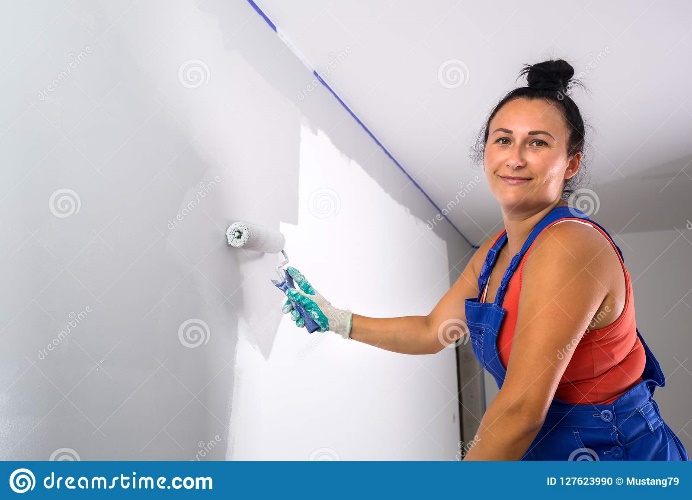 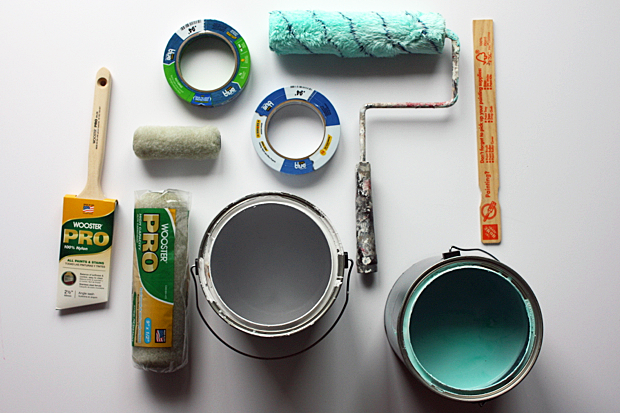 